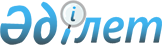 О внесении изменений в приказ Министра обороны Республики Казахстан от 2 июля 2018 года № 442 "Об утверждении Правил определения классной квалификации военнослужащим Вооруженных Сил Республики Казахстан"Приказ Министра обороны Республики Казахстан от 18 мая 2022 года № 311. Зарегистрирован в Министерстве юстиции Республики Казахстан 24 мая 2022 года № 28172
      ПРИКАЗЫВАЮ:
      1. Внести в приказ Министра обороны Республики Казахстан от 2 июля 2018 года № 442 "Об утверждении Правил определения классной квалификации военнослужащим Вооруженных Сил Республики Казахстан" (зарегистрирован в Реестре государственной регистрации нормативных правовых актов под № 17226) следующие изменения:
      в Правилах определения классной квалификации военнослужащим Вооруженных Сил Республики Казахстан, утвержденных указанным приказом:
      пункт 5 изложить в следующей редакции:
      "5. В ВС РК присваиваются следующие классные квалификации:
      1) военнослужащим, проходящим воинскую службу по контракту (кроме военнослужащих, проходящих воинскую службу по контракту на должностях, соответствующих летным военно-учетным специальностям и авиационных наземных специалистов по обслуживанию авиационной техники):
      "специалист 3 класса";
      "специалист 2 класса";
      "специалист 1 класса";
      "специалист 1 класса - наставник (мастер)";
      2) военнослужащим, проходящим воинскую службу по контракту на должностях соответствующих летным военно-учетным специальностям:
      "специалист 3 класса";
      "специалист 2 класса";
      "специалист 1 класса";
      "летчик (штурман) - снайпер";
      3) военнослужащим, проходящим воинскую службу по контракту на должностях авиационных наземных специалистов по обслуживанию авиационной техники:
      "специалист 3 класса";
      "специалист 2 класса";
      "специалист 1 класса";
      "наставник (мастер)";
      4) курсантам, кадетам военных учебных заведений и военнослужащим, проходящим воинскую службу по призыву на должностях рядового, сержантского составов в рядах ВС РК, "специалист 3 класса".";
      пункт 11 изложить в следующей редакции:
      "11. Военнослужащие-женщины, нуждающиеся в частичном освобождении от исполнения обязанностей воинской службы в соответствии с приказом Министра обороны Республики Казахстан от 21 декабря 2020 года № 716 "Об утверждении Правил проведения военно-врачебной экспертизы и Положения о комиссиях военно-врачебной экспертизы в Вооруженных Силах Республики Казахстан" (зарегистрирован в Реестре государственной регистрации нормативных правовых актов под № 21869) при сдаче итоговой проверки по предметам обучения "физическая подготовка", "строевая подготовка", "огневая подготовка" не оцениваются.
      Подтверждение классной квалификации проводится по результатам остальных предметов обучения установленными настоящими Правилами.".
      2. Департаменту боевой подготовки Генерального штаба Вооруженных Сил Республики Казахстан в установленном законодательством Республики Казахстан порядке обеспечить:
      1) государственную регистрацию настоящего приказа в Министерстве юстиции Республики Казахстан;
      2) размещение настоящего приказа на интернет-ресурсе Министерства обороны Республики Казахстан;
      3) направление сведений в Юридический департамент Министерства обороны Республики Казахстан об исполнении мероприятий, предусмотренных подпунктами 1) и 2) настоящего пункта, в течение десяти календарных дней со дня его первого официального опубликования.
      3. Контроль за исполнением настоящего приказа возложить на первого заместителя Министра обороны - начальника Генерального штаба Вооруженных Сил Республики Казахстан.
      4. Настоящий приказ довести до должностных лиц в части, их касающейся.
      5. Настоящий приказ вводится в действие по истечении десяти календарных дней после дня его первого официального опубликования.
					© 2012. РГП на ПХВ «Институт законодательства и правовой информации Республики Казахстан» Министерства юстиции Республики Казахстан
				
      Министр обороныРеспублики Казахстан 

Р. Жаксылыков
